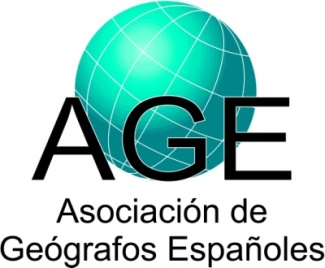 1 Análisis Geográfico Regional; Geografía Física; Geografía Humana; Geografía General; Otra: especificar).2 Incluir tanto investigadores como becarios y contratados.3 Tipo: Local; Regional; Nacional; Europea; Otra nacional o internacional: especificar.Datos sobre proyectos de investigaciónDatos sobre proyectos de investigaciónDatos sobre proyectos de investigaciónIP (Investigador Principal) y Filiación:Apellidos, Nombre:Universidad y Facultad, o Institución:UNIVERSIDAD DE LAS ISLAS BALEARESDepartamento:DPTO. CIENCIAS DE LA TIERRAGrupo de Investigación:Área de Adscripción1:Dirección Postal:Teléfono:URL de la web:Email:Participantes y filiación2: Apellidos, Nombre:Departamento:Título del proyecto:ESTUDIO DE LA OSCILACION DEL MEDITERRANEO
OCCIDENTAL (WEMO) Y SU INFLUENCIA SOBRE LA VARIABILIDAD PLUVIOMETRICA Y LA ACTIVIDAD TORMENTOSA EN EL MAR BALEARESTUDIO DE LA OSCILACION DEL MEDITERRANEO
OCCIDENTAL (WEMO) Y SU INFLUENCIA SOBRE LA VARIABILIDAD PLUVIOMETRICA Y LA ACTIVIDAD TORMENTOSA EN EL MAR BALEARDetallar nombre y tipo de entidad financiadora3:Programa y subprograma:Referencia:CSO2014-55799-C2-2-RCSO2014-55799-C2-2-RFecha de inicio (dd/mes/aaaa):1-ene-20151-ene-2015Fecha de finalización (dd/mes/aaaa):31-dic-201731-dic-2017Concedido (€):14.88314.883Resumen del proyecto:Palabras clave:WEMO\VARIABILIDAD PLUVIOMÉTRICA\RAYOS\TORMENTAS\VIENTOS LOCALES\TORRENCIALIDAD\TELECONEXIONES\MEDI TERRÁNEO OCCIDENTALWEMO\VARIABILIDAD PLUVIOMÉTRICA\RAYOS\TORMENTAS\VIENTOS LOCALES\TORRENCIALIDAD\TELECONEXIONES\MEDI TERRÁNEO OCCIDENTALURL de la web del proyecto: